Дидактическое пособие «Собери человека»Пособие предназначено для закрепления представлений детей о строение человека (руки, ноги, туловище, голова).О симметричных частях тела человека.Пособие способствует развитию воображения, мышления. Умению составлять целое из частей.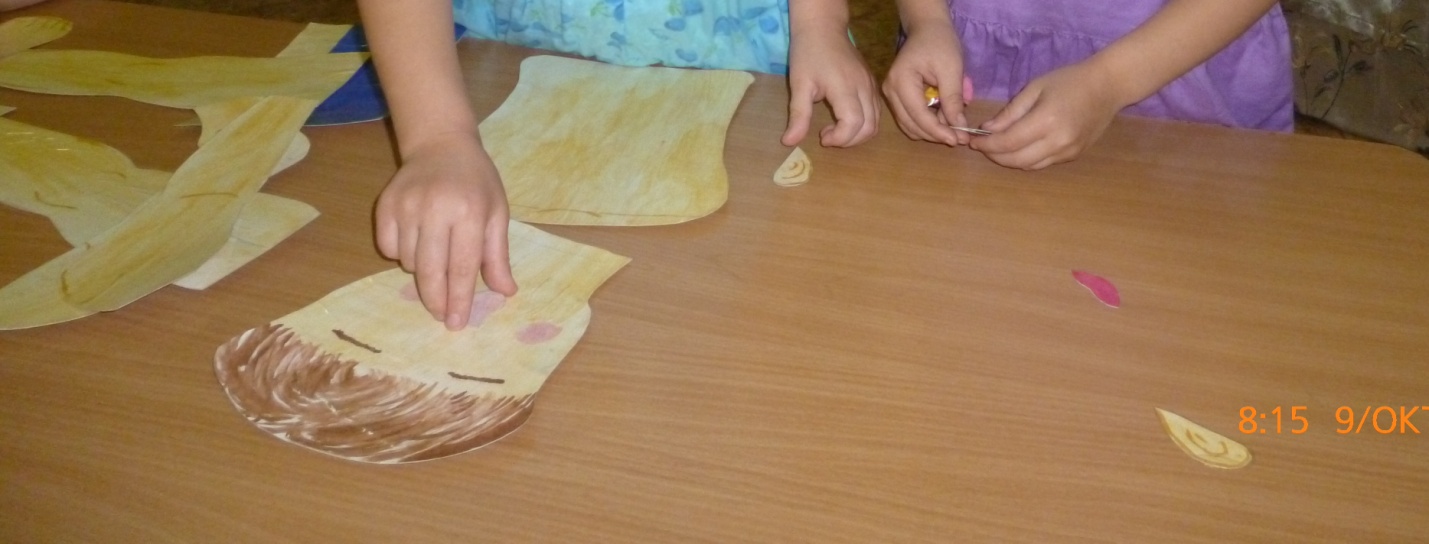 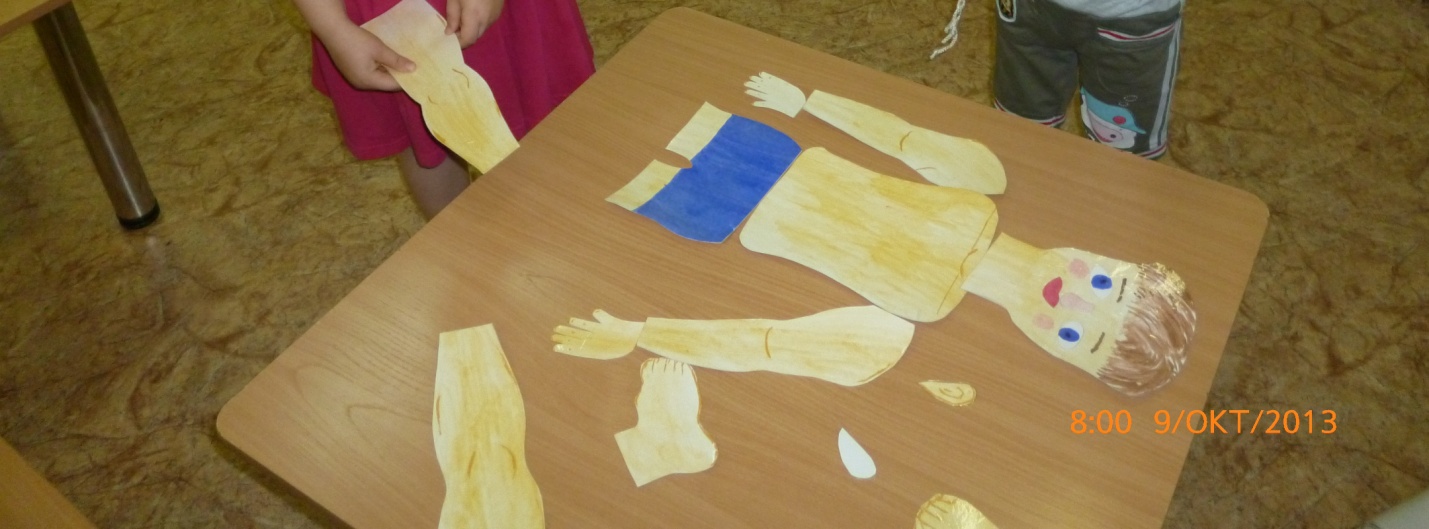 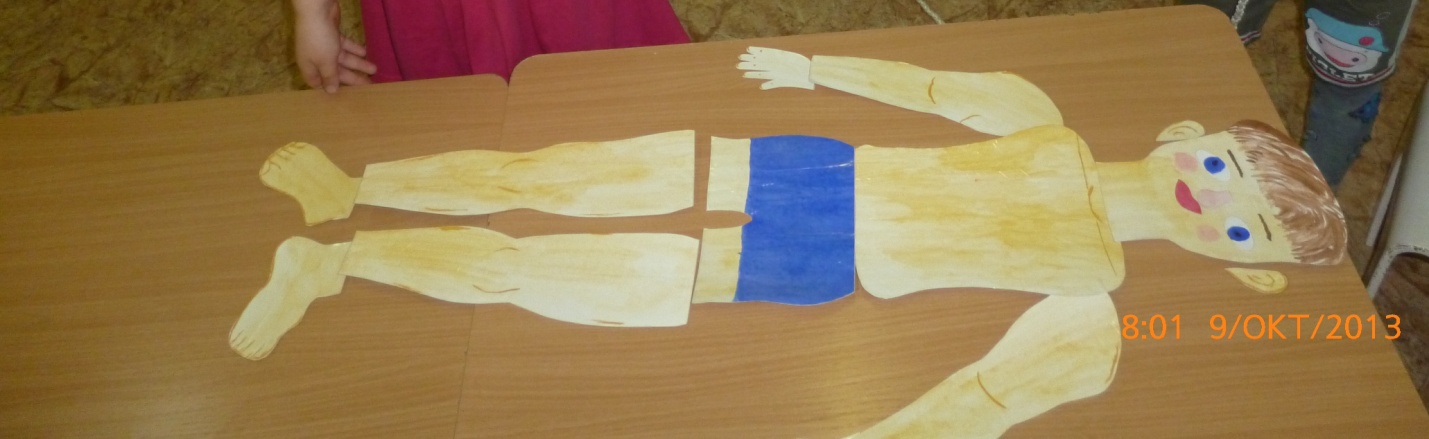 